	Template for Program Booklet FRE 2021 / 08.-10. June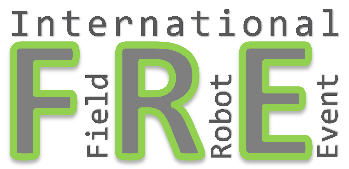 TEAM / (Virtual) ROBOT NAMETeam NameNames of team members:Name team captain:Instructor(s):Institution:Department:Country:Street / Number:ZIP Code / CityEmail:Webpage:THE MACHINETHE MACHINETHE MACHINETHE MACHINEW x L x H (cm):Weight (kg):Commercial or prototype:Total no. of wheels /
no. driven wheels:Drivetrain concept / 
max. speed (m/s):Turning radius (cm):Battery type / 
capacity (Ah):Total motor power (W):No. of sensors internal /
external:
Sensor type:Controller system software description (sensor data analysis, machine control etc.)Controller system hardware description (motor controller, computer etc.)Short strategy description for navigation and applicationsThese are the commercial team sponsors & partners (if there are)